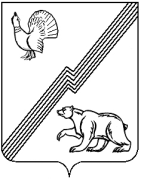 АДМИНИСТРАЦИЯ ГОРОДА ЮГОРСКАХанты-Мансийского автономного округа – ЮгрыПОСТАНОВЛЕНИЕ от 26 января 2018 года								              № 219О внесении изменений в постановлениеадминистрации города Югорскаот 10.11.2017  № 2775 «О Порядке рассмотрения обращений граждан, объединений граждан, в том числе юридических лиц, поступающих  главе города Югорска, 	первому заместителю главы города Югорска, заместителю главы города Югорска, руководителям органов и структурных подразделений администрации города Югорска»	В целях своевременного выявления и устранения причин нарушения прав, свобод и законных интересов граждан по направлениям деятельности органов местного самоуправления муниципального образования автономного округа при рассмотрении обращений граждан,  внести в постановление администрации города Югорска от 10.11.2017  № 2775 «О Порядке рассмотрения обращений граждан,объединений граждан, в том числе юридических лиц, поступающих  главе города Югорска, первому заместителю главы города Югорска, заместителю главы города Югорска, руководителям органов и структурных подразделений администрации города Югорска» следующие изменения:1. Пункт 6.14 раздела 6 приложения 1 изложить в следующей редакции:«6.14. Первый заместитель главы города, заместитель главы города, руководители органов и структурных подразделений администрации города ежемесячно не позднее 01 числа каждого месяца, следующего за отчетным месяцем, предоставляют в Отдел информацию о личном приёме граждан по форме согласно таблице 4 приложения к настоящему Порядку.».2. Пункт 7.6 раздела 7 приложения 1 изложить в следующей редакции:«7.6. Руководители органов и структурных подразделений администрации города ежемесячно не позднее 01 числа каждого месяца, следующего за отчетным месяцем, представляют в Отдел информацию о поступивших письменных обращениях граждан и о соблюдении порядка их рассмотрения по форме согласно таблице 5 приложения к настоящему Порядку.».3. Таблицы 4 и 5 приложения к настоящему порядку изложить в новой редакции (приложение).Глава города Югорска                                                                                             Р.З. СалаховПриложение к постановлениюадминистрации города Югорскаот __________________ № _______Таблица 4Информацияо количестве устных обращений, поступивших в ходе личного приёма граждан,объединений граждан, в том числе юридических лиц_________________________должность, Ф.И.О. должностного лицаза ___________ месяц 20____годаДата составления отчёта ____________________Ответственное лицо за составление отчёта ____________________Указываются сведения в отношении обращений, поступивших от граждан непосредственно в органы и структурные подразделения администрации городаТаблица 5Информация о поступивших письменных обращениях граждан, объединений граждан, в том числе юридических лиц_______________________________________________________________                 (наименование органа или структурного подразделения администрации города Югорска)за ___________ месяц 20____годаДата составления отчёта ____________________Ответственное лицо за составление отчёта ____________________Указываются сведения в отношении обращений, поступивших от граждан непосредственно в органы и структурные подразделения администрации города№ п/пНаименование тематики вопроса в соответствии с типовым общероссийским тематическим классификатором обращений граждан, утвержденным заместителем Руководителя Администрации Президента Российской ФедерацииКоличество поступивших устных обращенийза отчётный периодРезультаты рассмотрения устных обращений граждан в отчётном периоде Результаты рассмотрения устных обращений граждан в отчётном периоде Результаты рассмотрения устных обращений граждан в отчётном периоде Результаты рассмотрения устных обращений граждан в отчётном периоде Количество поступивших устных обращенийза аналогичный период прошлого годадВыводыВыводы№ п/пНаименование тематики вопроса в соответствии с типовым общероссийским тематическим классификатором обращений граждан, утвержденным заместителем Руководителя Администрации Президента Российской ФедерацииКоличество поступивших устных обращенийза отчётный периодразъясненоподдержаноне поддержаноперенаправленоКоличество поступивших устных обращенийза аналогичный период прошлого годадПричины увеличения количества устных обращений по вопросу данной тематикиМеры, принимаемые для снижения активности населения по вопросу данной тематики12367891.11.21.31.41.51.6Итого:Итого:Количество проведённых личных приёмов: Количество проведённых личных приёмов: Количество проведённых личных приёмов: Количество проведённых личных приёмов: Количество проведённых личных приёмов: Количество принятых граждан в ходе личного приёма:Количество принятых граждан в ходе личного приёма:Количество принятых граждан в ходе личного приёма:Количество принятых граждан в ходе личного приёма:Количество принятых граждан в ходе личного приёма:№ п/пНаименование тематики вопроса в соответствии с типовым общероссийским тематическим классификатором обращений граждан, утвержденным заместителем Руководителя Администрации Президента Российской ФедерацииКоличество поступивших письменных обращенийза отчётный периодв т.ч.в т.ч.Результаты рассмотрения письменных обращений граждан в отчётном периоде Результаты рассмотрения письменных обращений граждан в отчётном периоде Результаты рассмотрения письменных обращений граждан в отчётном периоде Результаты рассмотрения письменных обращений граждан в отчётном периоде Количество поступивших обращенийза аналогичный период прошлого годаВыводыВыводы№ п/пНаименование тематики вопроса в соответствии с типовым общероссийским тематическим классификатором обращений граждан, утвержденным заместителем Руководителя Администрации Президента Российской ФедерацииКоличество поступивших письменных обращенийза отчётный периодрассмотре но в срокрассмотре но с нарушением срокаразъясненоподдержаноне поддержаноперенаправленоКоличество поступивших обращенийза аналогичный период прошлого годаПричины увеличения количества письменных обращений по вопросу данной тематикиМеры, принимаемые для снижения активности населения по вопросу данной тематики12367891.11.21.31.41.51.6Итого:Итого: